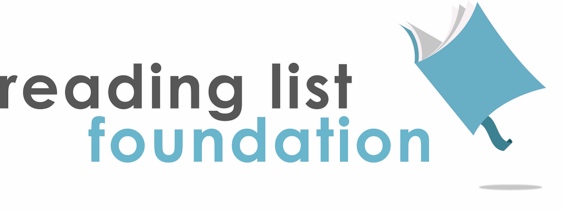 SCHOLARSHIP AWARD WINNERSMay 2018Congratulations!You have been chosen by your school or college to receive a Reading List Foundation Scholarship of £250, in the form of a Blackwell’s Book Shop smart card, in recognition of your achievements in Years 12 and 13.  We hope this award will pay for all, or nearly all, of your textbooks in your first year at university (they are though valid for three years) – giving you one less thing to think about as you settle into your studies.Our Scholarships are funded by individuals or organisations that are keen to help exceptional students succeed at University, and we hope this award makes a real difference to your first year.  Your Scholarship has been supported by one of our key donors.Overleaf are details of how to receive your Scholarship (in the form of a Blackwell’s smart card that can be used at their bookshops or online) - just email us once you have your university email address (they are normally provided in September).And don’t forget to include your Scholarship award on your CV – being awarded the Scholarship is a real achievement, and one you should be proud of.We rely on our donors to fund the Scholarships, and feedback from award winners is key to inspiring future donations, which in turn allow us to help students following in your footsteps.  So we would love to keep in touch throughout your time at university.You can write to us at 11 Earl Richards Road North, Exeter, EX2 6AQ, email us at info@readinglistfoundation.org, follow us on Twitter @ReadingList01 and find us on Facebook at facebook.com/readinglistfoundationBest wishes, and congratulations!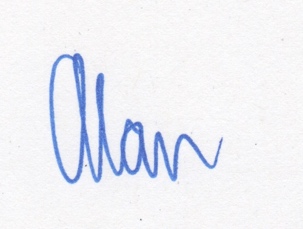 Alan TerryCo-Founder, The Reading List FoundationSupported by: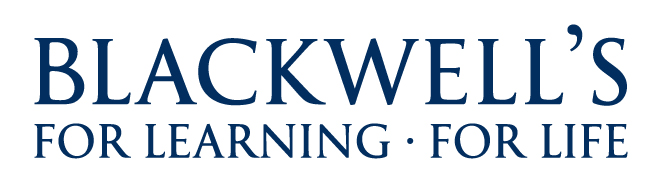 How to claim the Scholarship award:	Award No: In order to send out the award, we need you to provide us with a physical address we can post it to.  We ask that you email us this information using your university email address – we use this to confirm your university, and that the email has come from you personally.  Students usually receive these sometime in September.  If your university email address is obviously personal to you – e.g. it has your name or at least two of your initials in it – then use that e-mail address to email us your:namethe school or college that awarded you the Scholarshipthe Award number (at the top of this page) the address you want the award posted to (we send it ‘signed for’)the subject you are studying and which university you are studying it ata personal email address – this is optional, but can be helpful to us as an alternative way of contacting you (see below).to info@readinglistfoundation.org. If your university email address is not obviously personal to you, please e-mail us and we’ll sort out an alternative form of confirmation.Once we have received details of where you’d like us to send the award, we will send them out by post within 5 working days.  If you haven’t received it within 10 working days of emailing us, then do get in touch.All email addresses are kept securely by the Reading List Foundation, and are never shared with any outside parties, with one exception: on a few occasions during your studies we may get in touch to ask you to take part in research to help us gauge the impact the Scholarship has had on your studies.  Participation in the survey is of course voluntary. Our privacy policy is available on our website.If you are planning to study at the Universities of Bath, Birmingham, Glasgow, Queen Mary’s London, Southampton, Sussex or Swansea:Please get in touch as soon as you have your place confirmed in August, as we can instead provide the award for use at John Smith’s, who have bookshops on these campuses.If you have any questions:Please get in touch by email (info@readinglistfoundation.org) or phone (01392 202922) if you have any questions (quoting the Award number).The Reading List Foundation, Student Award Claim Form, v4 01.05.18